Полное наименование: муниципальное бюджетное учреждение дополнительного образования Волгограда "Детская школа искусств № 5"  Краткое наименование: МБУ ДО ДШИ № 5Банк получателя: Департамент финансов администрации Волгограда (МБУ ДО ДШИ № 5, л/с 20762005180), ОТДЕЛЕНИЕ ВОЛГОГРАД БАНКА РОССИИ//УФК по Волгоградской области г. Волгоград 
ИНН/КПП 3443900775/344301001БИК 011806101
Номер каз. счета 03234643187010002900Номер  счета  40102810445370000021ОКТМО 18 701 000 КБК 76207030300600550131Назначение платежа (ПОЛЯ, ОБЯЗАТЕЛЬНЫЕ ДЛЯ ЗАПОЛНЕНИЯ):л/с 20762005180  КФСР 0703 Отр. код 76207030300600550 Ан. группа 131 Оплата за обучение Фамилия Имя по договору № _______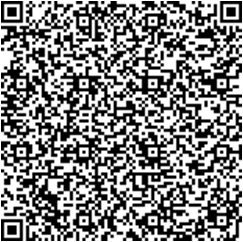 